Year 5 Autumn 2 PSHCE – Stereotypes Year 5 Autumn 2 PSHCE – Stereotypes Year 5 Autumn 2 PSHCE – Stereotypes Key informationA stereotype is an idea or belief held by a person, about an individual or group, based on limited information. There are many ways for us to stay healthy.We should never judge a person or a group just because of the way they look, their gender, the job they have, their age or their likes and dislikes.Ideas that people have about others are not always. correct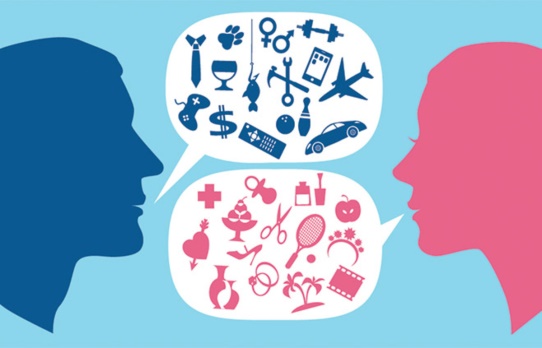 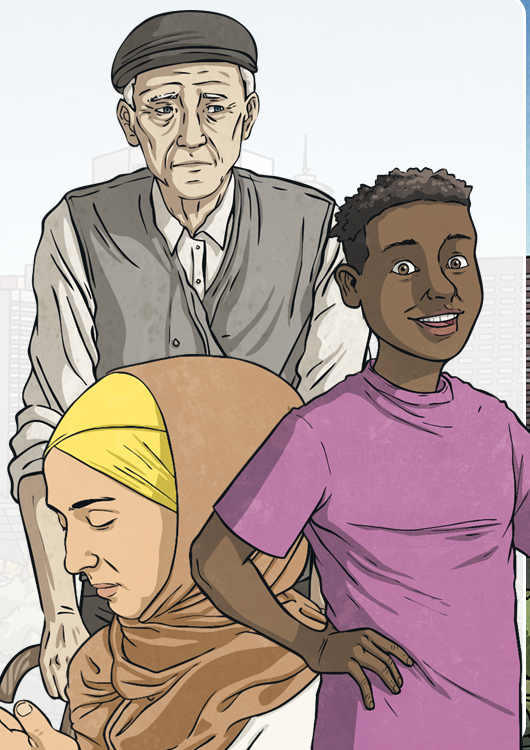 Key informationA stereotype is an idea or belief held by a person, about an individual or group, based on limited information. There are many ways for us to stay healthy.We should never judge a person or a group just because of the way they look, their gender, the job they have, their age or their likes and dislikes.Ideas that people have about others are not always. correctVocabularystereotypeschallenge gender prejudice hate crimes cultural stereotypesmyth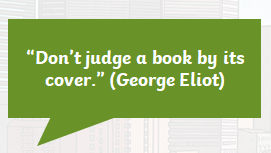 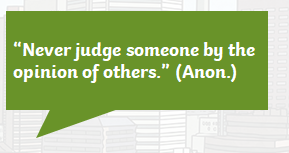 